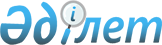 Об утверждении Правил проведения раздельных сходов местного сообщества и определения количества представителей жителей села, улицы, многоквартирного жилого дома для участия в сходах местного сообщества на территории Зайсанского района
					
			Утративший силу
			
			
		
					Решение Зайсанского районного маслихата Восточно-Казахстанской области от 18 июля 2014 года N 26-4. Зарегистрировано Департаментом юстиции Восточно-Казахстанской области 20 августа 2014 года N 3461. Утратило силу решением Зайсанского районного маслихата Восточно-Казахстанской области от 6 ноября 2023 года № 01-03/VIII-12-15/2
      Сноска. Утратило силу решением Зайсанского районного маслихата Восточно-Казахстанской области от 06.11.2023 № 01-03/VIII-12-15/2 (вводится в действие по истечении десяти календарных дней после дня его первого официального опубликования).
      Примечание РЦПИ.
      В тексте документа сохранена пунктуация и орфография оригинала.
      В соответствии с пунктом 6 статьи 39-3 Закона Республики Казахстан от 23 января 2001 года "О местном государственном управлении и самоуправлении в Республике Казахстан", постановлением Правительства Республики Казахстан от 18 октября 2013 года № 1106 "Об утверждении Типовых правил проведения раздельных сходов местного сообщества" Зайсанский районный маслихат РЕШИЛ:
      1. Утвердить прилагаемые Правила проведения раздельных сходов местного сообщества и определения количества представителей жителей села, улицы, многоквартирного жилого дома для участия в сходах местного сообщества на территории Зайсанского района.
      2. Настоящее решение вводится в действие по истечении десяти календарных дней после дня его первого официального опубликования Правила проведения раздельных сходов местного сообщества и определения количества представителей жителей села, улицы, многоквартирного жилого дома для участия в сходе местного сообщества на территории Зайсанского района 1. Общие положения
      1. Настоящие Правила проведения раздельных сходов местного сообщества и определения количества представителей жителей села, улицы, многоквартирного жилого дома разработаны в соответствии с пунктом 6 статьи 39-3 Закона Республики Казахстан от 23 января 2001 года "О местном государственном управлении и самоуправлении в Республике Казахстан", постановлением Правительства Республики Казахстан от 18 октября 2013 года № 1106 "Об утверждении Типовых правил проведения раздельных сходов местного сообщества" и устанавливают порядок проведения раздельных сходов местного сообщества жителей села, улицы, многоквартирного жилого дома на территории Зайсанского района.
      2. Раздельный сход местного сообщества жителей села, улицы, многоквартирного жилого дома (далее – раздельный сход) на территории города Зайсан, сельских округов созывается и проводится с целью избрания представителей для участия в сходе местного сообщества. 2. Порядок проведения раздельных сходов
      3. Раздельный сход созывается акимом города Зайсан, акимом соответствующего сельского округа.
      Проведение раздельных сходов допускается при наличии положительного решения акима Зайсанского района на проведение схода местного сообщества.
      4. О времени, месте созыва раздельных сходов и обсуждаемых вопросах население местного сообщества оповещается не позднее чем за десять календарных дней до дня его проведения через средства массовой информации или иными способами.
      5. Проведение раздельного схода в пределах села, улицы, многоквартирного жилого дома организуется акимом города Зайсан, акимом соответствующего сельского округа.
      6. Перед открытием раздельного схода проводится регистрация присутствующих жителей соответствующего села, улицы, многоквартирного жилого дома, имеющих право в нем участвовать.
      7. Раздельный сход открывается акимом города Зайсан, акимом соответствующего сельского округа или уполномоченным им лицом.
      Председателем раздельного схода являются аким города Зайсан, аким соответствующего сельского округа или уполномоченное им лицо.
      Для оформления протокола раздельного схода открытым голосованием избирается секретарь.
      8. Кандидатуры представителей жителей села, улицы, многоквартирного жилого дома для участия в сходе местного сообщества выдвигаются участниками раздельного схода в соответствии с количественным составом согласно приложению к настоящим правилам.
      Количество представителей жителей села, улицы, многоквартирного жилого дома для участия в сходе местного сообщества определяется на основе принципа равного представительства.
      9. Голосование проводится открытым способом персонально по каждой кандидатуре. Избранными считаются кандидаты, набравшие наибольшие голоса участников раздельного схода.
      10. На раздельном сходе ведется протокол, который подписывается председателем и секретарем и передается в аппарат акима города Зайсан, акима соответствующего сельского округа. Количественный состав кандидатур представителей жителей села, улицы, многоквартирного жилого дома для участия в сходах местного сообщества на территории Зайсанского района
					© 2012. РГП на ПХВ «Институт законодательства и правовой информации Республики Казахстан» Министерства юстиции Республики Казахстан
				
      Председатель сессии

М. Бошаков

      Секретарь Зайсанского районного маслихата 

Д. Ыдырышев
Утверждены решением
Зайсанского районного маслихата
от 18 июля 2014 года 
№ 26-4Приложение
к Правилам проведения раздельных
сходов местного сообщества
и определения количества
представителей жителей сел,
улиц, многоквартирного жилого
дома для участия в сходах местного
сообщества на территории
Зайсанского района
Численность населения села, улицы, многоквартирного жилого дома (человек)
Количество представителей жителей села, улицы, многоквартирного жилого дома для участия в сходе местного сообщества (человек)
30
1
30-150
1-5
150-300
5-10
300-900
10-30
900-1500
30-50